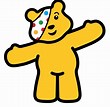 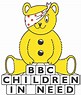 WELL DONE!!!WE HAVE RAISED A MASSIVE £647 FOR CHILDREN IN NEED!!AMAZING ON WORLD KINDNESS DAY TOO!!THANK YOU TO MARY FOR THE LOVELY CUP CAKES.